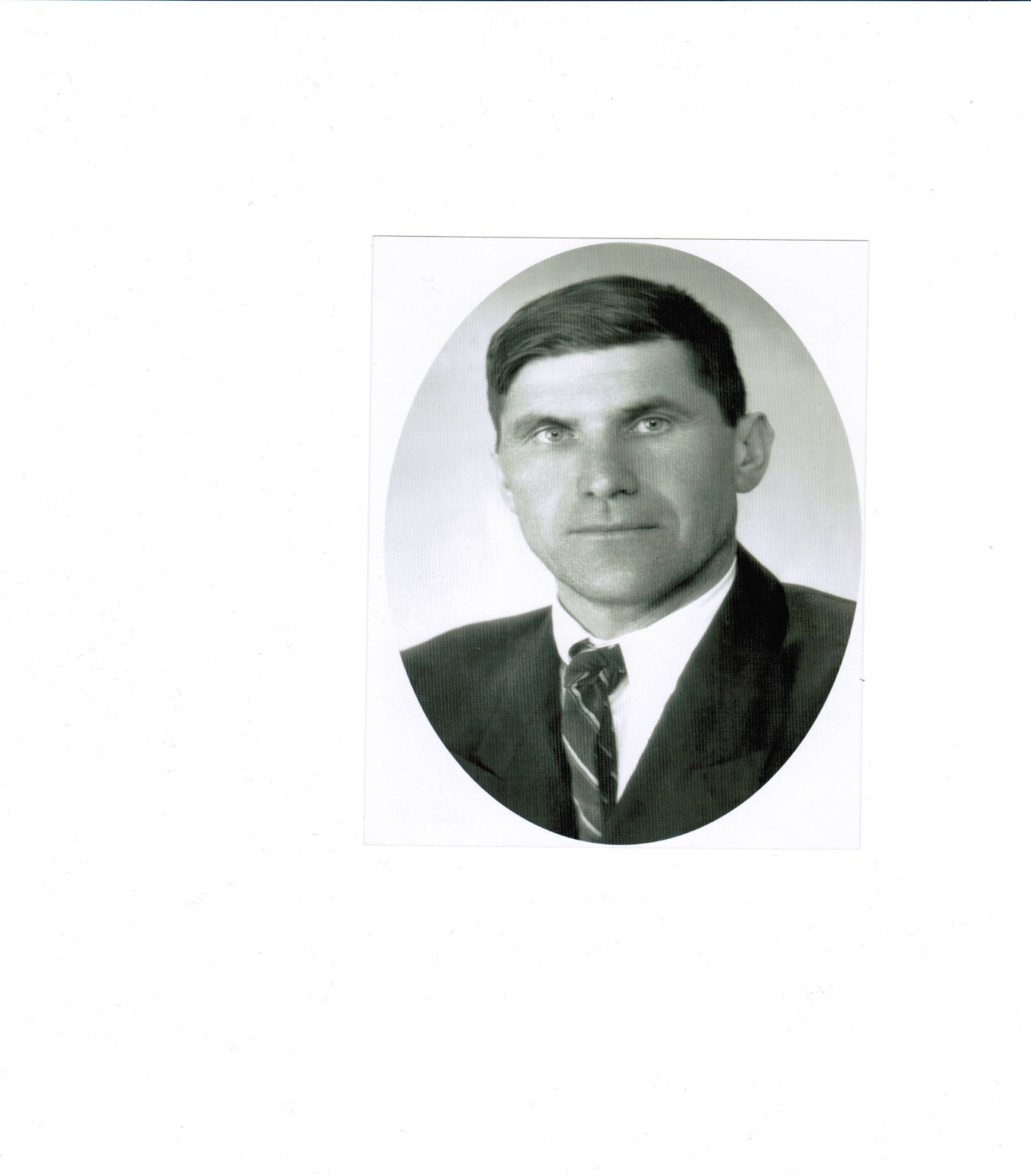 Земцев Алексей ГригорьевичВоинское звание - ефрейтор. Родился 30 марта 1921г. в с. Баткат Шегарского района Томской области. Из родного села в сентябре 1940г. был призван на срочную службу в ряды Красной Армии.С начала войны  по декабрь 1943г. был  в составе 1530 Стрелкового полка (орудийный номер  45мм пушек) 471 Стрелковой дивизии.Осенью 1943г. принимал участие в боях на Курской дуге, получил осколочное ранение в спину. В декабре 1943г. попал в плен. После дня победы, в течение года, принимал участие в операциях по восстановлению Советской власти на Украине: май 1945г. зачислен в 108 запасной  стрелковый полк; июль 1945г. зачислен в 105 запасной стрелковый полк;  сентябрь 1945г. зачислен в 41-й запасной стрелковый полк (орудийный номер);                            февраль 1946г. зачислен в 16 гаубичный орудийный артиллеристский полк.10 мая 1946г. демобилизован  на основании Указа председателя  ВС СССР  от 20.03.1946г. 11.03.1985г. за храбрость, стойкость и мужество, проявленные в борьбе с немецко-фашистскими захватчиками, награжден орденом ОТЕЧЕСТВЕННОЙ ВОЙНЫ II степени (№ ордена 2726864).В послевоенное  время перенес несколько хирургических операций по извлечению осколков из спины и длительное лечение.Умер  16 января 1987г.